Publicado en Madrid el 22/06/2022 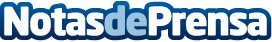 Europa Ediciones: una editorial internacional amada por los lectores y los autoresDespués de Italia, España y Reino Unido, no se detiene el crecimiento internacional de la editorial Europa, que ahora desembarca con éxito en Alemania, Francia, Rusia y PortugalDatos de contacto:Giorgia Grasso642803148Nota de prensa publicada en: https://www.notasdeprensa.es/europa-ediciones-una-editorial-internacional Categorias: Internacional Nacional Literatura http://www.notasdeprensa.es